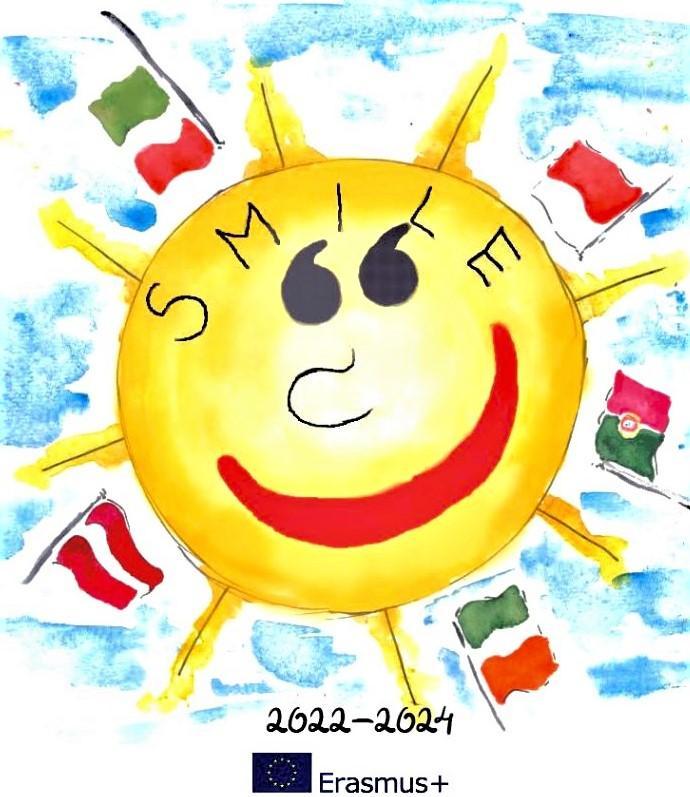 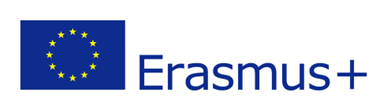 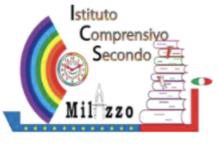 LESSON IDEASActivities for4 - 5 year oldsJunior InfantsTeachers: Antonella Martorana- Giovanna CatalanoAge group:  4-5 years oldTime: 30 minutesNature is full of mathematical wonders and patterns. As we step into the theme of gardening, we can appreciate the mathematical beauty of nature as we explore foundational skills for our preschoolersThe theme of the lesson:      "Shape garden "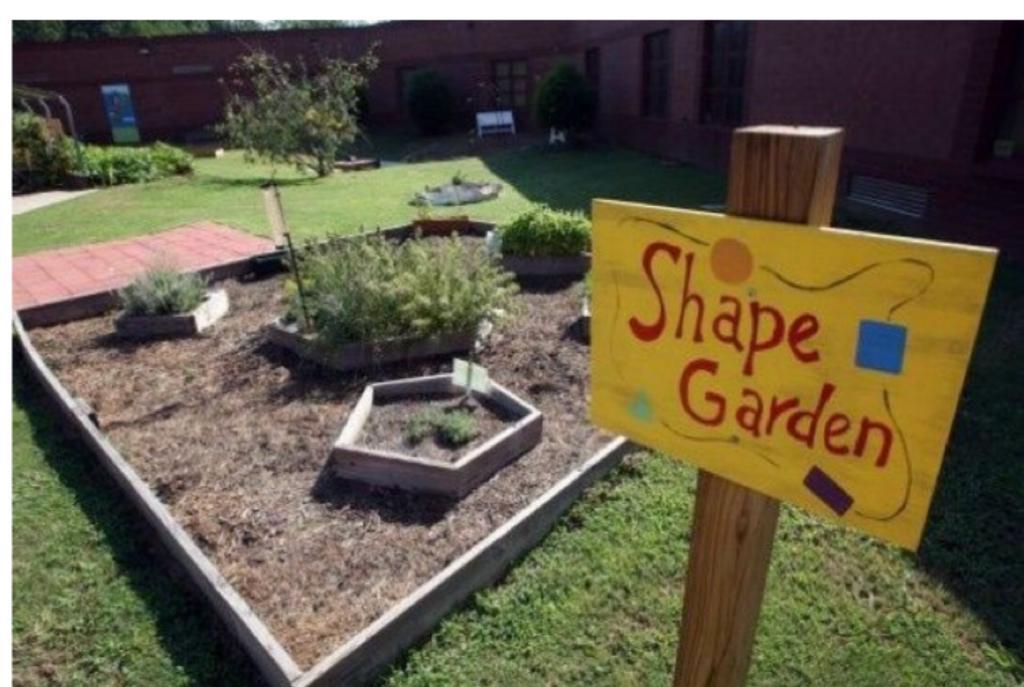 Outline of the activity: 1. Greeting with a song: https://www.youtube.com/watch?v=Cd2O4utPw6c 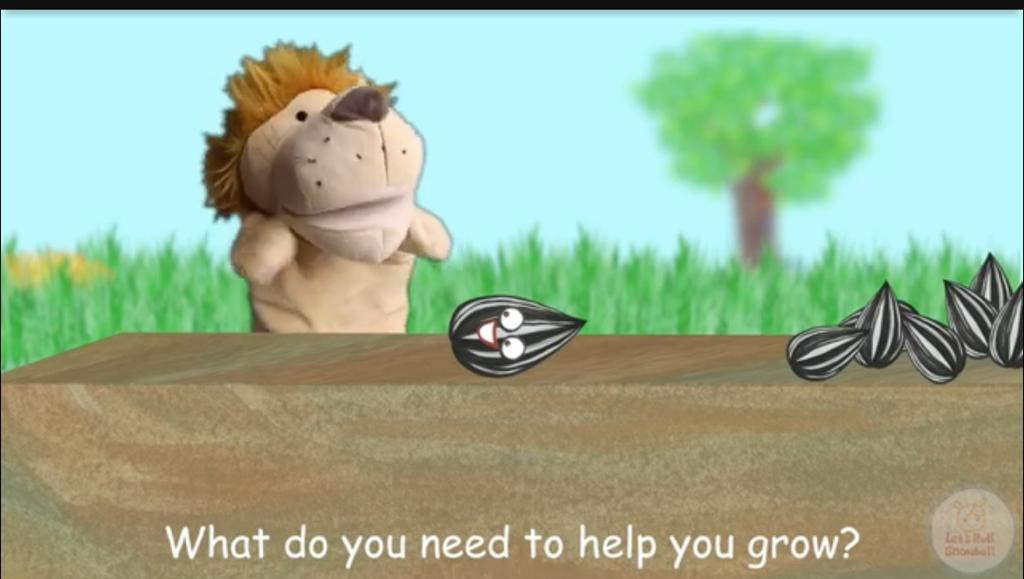 2.Building in the garden 2 geometric shapes: a triangle and a square 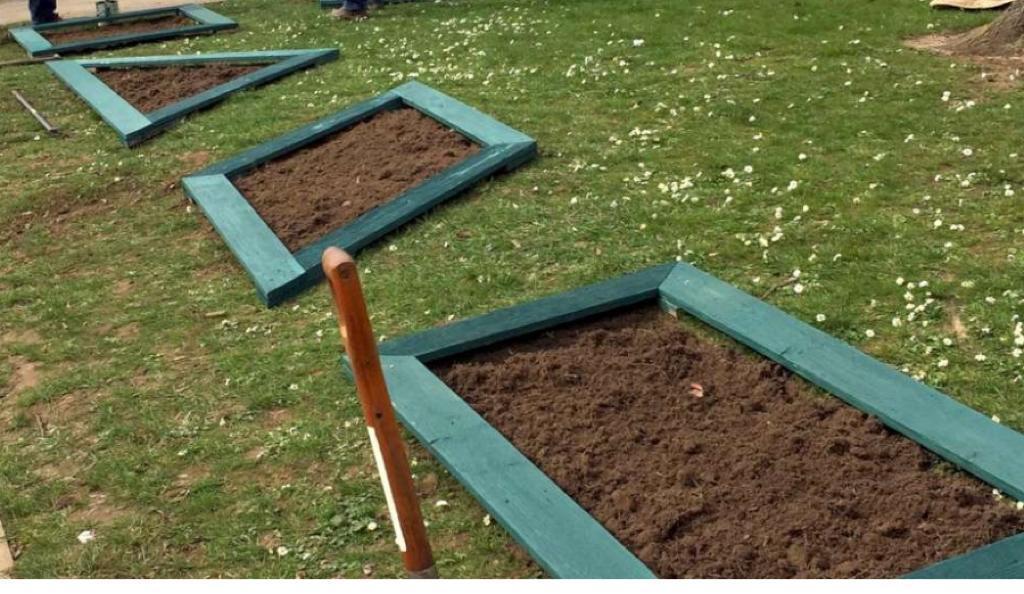 3. Sow 2 types of seeds, one type for each shapeSpecific goals:·  	Count and represent objects ·  	Compare numbers·  	Creating situations for playing together.·  	Developing the child's creativity.Learning ObjectivesProvides hands-on learning in a variety of subjects Teaches students to focus and grow in patience, cooperation, teamwork and math skills Math (measurement of plants, calculating perimeter …)Methods: verbal conversations, explanations, practical action Forms of work: individual, collective.